Schloss-Schule-Gräfenhausen	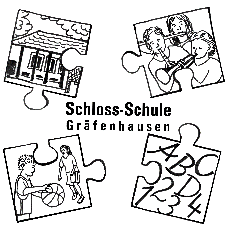 Grundschule des Landkreises Darmstadt-Dieburg					Tel.:  06150-51672 - Fax:  06150-590356   briefkasten@schloss-schule-graefenhausen.de											23.06.2021Liebe Eltern,ab Freitag, dem 25. Juni 2021, gilt die Pflicht zum Tragen einer Mund-Nasen-Bedeckung nur noch auf den Durchgangsflächen und in Klassen – oder Fachräumen bis zur Einnahme des Sitzplatzes.Die Teilnahme am Präsenzunterricht wird weiterhin nur möglich sein, wenn ein Nachweis eines negativen Testergebnisses vorliegt – entweder aufgrund eines professionellen Schnelltests oder aufgrund eines Selbsttests in der Schule.Kinder, die selbst oder bei denen Angehörige des gleichen Hausstandes Krankheitssymptome für Covid – 19 aufweisen, dürfen  nicht am Präsenzunterricht teilnehmen. Dasselbe gilt für Kinder, deren Hausstandsangehörige einer Quarantäne unterliegen.Herzliche GrüßePetra Otte 